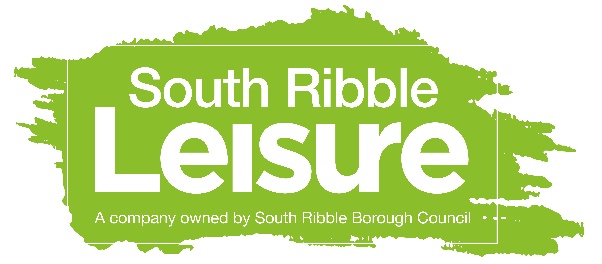 IssueTitle(N.B. Numbering should follow on consecutively. Formatting such as 1.2, 1.2.1 etc. will not be permitted) Purpose of the Report A brief overview of what you are asking members to considerBoard RecommendationsList and number all recommendations – be clear about the decision you are seeking; or whether you are asking for views or for the report to be noted.Summary of ReportThis should provide an overview of the information, including the background to the report.Financial CommentsThis section must comment on the impact on all aspects of the total organisational budget.Legal CommentsThis section will include any legal implications.Appendices List the appendices in the order that they are attached to the report with titles as appropriate. Any spreadsheets/diagrams should be in pdf format and be headed up.Appendix AAppendix B etc.Report ofMeetingDateLeadDirectorLeisure Strategic Partnership BoardMeetingDateReport Author:Email:Telephone:Date:LeadOfficer (LeadOfficerPost)LeadOfficerEmail01772 62xxxx